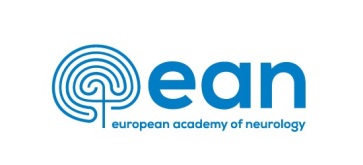 Clinical FellowshipApplication Form for 2021All electronic documents can be received throughout the entire 
year 2020, but not later than: October 31, 2020First name:					Last Name:Title:Date of birth (dd/mm/yyyy):Complete contact address:
Street, No.: 
Zip code (post code):				City:
Country: 
Telephone:
e-mail:□ I have already contacted the following department and attach the acceptance formName of Head of Department:
Name of Department:
Mentor during fellowship:
Hospital:
City:
Country:
e-mail:Declaration of eligibility:I certify that, at the time of this application:□  I am neurology resident, RRFS member from EAN member country / Corresponding        Institutional Member Country, with at least 2 years of clinical training□  I am Full members within 5 years after completion of neurology training -----------------------------------------------------					                                                                     signatureJustification - why and how the clinical fellowship in that particular Host Department is relevant, objectives and expected gainsIMPORTANT: The application form must be accompanied by: Letter of Acceptance from the approved host departmentEAN CV formEvidence of training/experience; EAN membership certificate2 letters of recommendation (in addition to the host acceptance letter)Copy of passport/Identification cardApplications should be sent:by e-mail to Ms. Magda Dohnalová:   fellowship@ean.org  Applications must be typed, and not handwritten!  The maximal size of all attachments together is up to 5MB. We accept documents:  application form – word format (only)other documents in word, pdf, jpg formatsIncomplete applications will not be accepted.